Модель отражает требования ФГОС общего образования к формированию личности выпускника средней школы, в том числе на этапах начального общего, основного общего и среднего общего образования, государственный заказ на формирование  гражданственности и патриотизма в соответствии с национальным идеалом гражданина России и  спецификой инновационной деятельности школы по теме «Организационно-педагогические условия становления российской идентичности современного школьника», а также  указывает  на выбор путей воспитательной деятельности коллектива в развитии личности обучающихся с опорой на потенциалы, соответствующие логике развития личности и позволяющие личности осуществить свою идентификацию:познавательный – создание базового знаниевого потенциала, необходимого для самоидентификации; ценностный – позитивное ценностное ориентирование, возможность осуществления ценностного выбора и осознания смыслов;деятельностный – опыт поступания, поведенческий аспект самоидентификации;коммуникативный – взаимодействие с миром и Другим на основе усвоенных традиций и норм;творческий – конструктивно – творческое преобразование реальности, самореализация личности.На этапе завершения начального общего образованияНа этапе завершения основного общего образованияЗавершение среднего общего образованияНормативно-правовые документы
 стратегического значенияМуниципальное бюджетное общеобразовательное учреждение средняя общеобразовательная  школа №19 города КовроваНормативно-правовые документы
 стратегического значенияМодельвыпускника 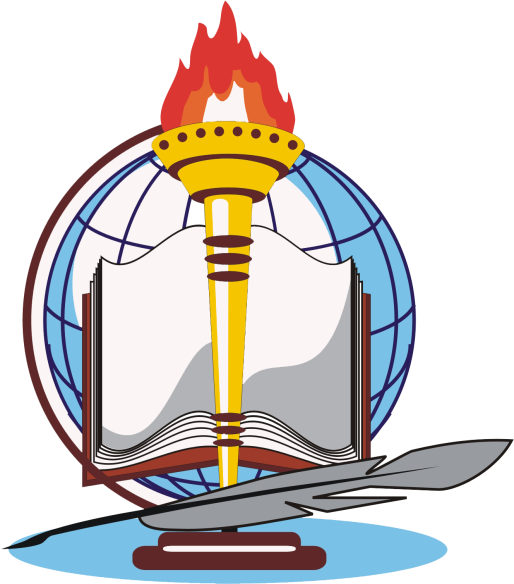 2015 г.